Załącznik do Zarządzenia nr 41/2019 dyrektora SP8 z Oddz. Integr. im. Szarych Szeregów w ChrzanowieRegulamin elektronicznego systemu ewidencji czasu pobytu dziecka                  w oddziale przedszkolnym Szkoły Podstawowej nr 8 z Oddziałami Integracyjnymi im. Szarych Szeregów w Chrzanowie§1l . W celu rozliczania czasu oraz kosztów pobytu dziecka w oddziale przedszkolnym Szkoły Podstawowej nr 8 z Oddziałami Integracyjnymi im. Szarych Szeregów w Chrzanowie wprowadza się elektroniczny system ewidencji czasu pobytu dziecka.Elektroniczny system ewidencji i rozliczania czasu oraz kosztów pobytu dziecka obowiązuje wszystkie dzieci korzystające z wychowania przedszkolnego w oddziale przedszkolnym Szkoły Podstawowej nr 8 z Oddziałami Integracyjnymi im. Szarych Szeregów                            w Chrzanowie.Elektroniczny system ewidencji pobytu w oddziale przedszkolnym rejestruje czas pobytu dziecka za pomocą rejestratora zamontowanego w oddziale przedszkolnym i kart zbliżeniowych przypisanych do każdego dziecka lub za pomocą nr PIN przypisanego             do każdego rodzica / opiekuna prawnego lub upoważnionej osoby.System nalicza opłaty za pobyt dziecka w oddziale przedszkolnym zgodnie z aktualną Uchwałą Rady Miejskiej w Chrzanowie o określeniu wysokości opłaty za korzystanie z wychowania przedszkolnego w przedszkolach samorządowych i oddziałach przedszkolnych w szkołach podstawowych prowadzonych przez Gminę Chrzanów.Zarejestrowane informacje przekazywane są do oprogramowania, w którym zliczony jest dzienny czas pobytu dziecka w przedszkolu w danym miesiącu, uwzględniając ilość godzin płatnych ponad 5 godzin (8:00 13:00) bezpłatnego nauczania, wychowania i opieki.Po ukończeniu edukacji przedszkolnej przez dziecko jego dane przenoszone                                są do archiwum.Z elektronicznego systemu ewidencji i rozliczania czasu oraz kosztów pobytu dla rodziców / prawnych opiekunów dziecka wygenerowana zostanie ogólna „Informacja o warunkach korzystania z wychowania przedszkolnego w oddziale przedszkolnym Szkoły Podstawowej nr 8 z Oddziałami Integracyjnymi im. Szarych Szeregów w Chrzanowie w okresie                       od 1 września 2019r. §2Oddziały przedszkolne w Szkole Podstawowej nr 8 z Oddziałami Integracyjnymi im. Szarych Szeregów w Chrzanowie czynne jest w godzinach: 6.00-17.00.§3 l . Każdemu dziecku przypisany jest indywidualny numer karty zbliżeniowej.Rodzic lub prawny opiekun otrzymuje nieodpłatnie w depozyt, jedną kartę o numerze indywidualnym. Odbiór i zwrot karty potwierdza własnoręcznym podpisem.Karta jest własnością oddziału przedszkolnego.Karty wydanej w depozyt nie wolno opisywać ani oznaczać.Rodzic lub prawny opiekun może dokupić na własność dodatkowe karty zbliżeniowe            dla danego dziecka, na swój koszt.Zniszczenie, zgubienie lub uszkodzenie karty zbliżeniowej wydanej w depozyt obciąża użytkownika kosztami zakupu nowej karty.W czasie oczekiwania na nową kartę rodzic, prawny opiekun dziecka bądź inna osoba, której zostało powierzone dziecko w opiekę, korzysta z nr PIN w celu rejestracji czasu pobytu dziecka w oddziale przedszkolnym.Po ukończeniu edukacji przedszkolnej rodzic / prawny opiekun dziecka zobowiązany jest     do zwrotu wydanej w depozyt karty zbliżeniowej.§4Niezwłocznie po przyprowadzeniu dziecka do oddziału przedszkolnego rodzic, prawny opiekun dziecka bądź inna osoba, której zostało powierzone dziecko w opiekę, rejestruje to zdarzenie przykładając kartę zbliżeniową do czytnika umieszczonego w oddziale przedszkolnymi (lub korzystając z nr PIN). System automatycznie rejestruje godzinę,           o której dziecko zostało przyprowadzone do oddziału przedszkolnego.W przypadku niedopełnienia obowiązku zarejestrowania faktu „wejścia” dziecka do oddziału przedszkolnego, system naliczy odpłatę za pobyt dziecka w oddziale przedszkolnym od godziny otwarcia oddziału przedszkolnego.Osoba odbierająca dziecko z przedszkola zobligowana jest do zarejestrowania tego zdarzenia przy wyjściu z oddziału przedszkolnego, przykładając kartę zbliżeniową               do czytnika umieszczonego w oddziale przedszkolnym (lub korzystając z nr PIN). System automatycznie rejestruje godzinę, o której dziecko zostało odebrane z oddziału przedszkolnego.W przypadku niedopełnienia obowiązku zarejestrowania faktu „wyjścia” dziecka                    z oddziału przedszkolnego, system naliczy opłatę za pobyt dziecka w oddziale przedszkolnym do godziny zamknięcia oddziału przedszkolnego.Rodzic / prawny opiekun dziecka bierze całkowitą odpowiedzialność za kartę lub nr PIN powierzone innej osobie oraz za ich użycie.Nieuzasadnione i nieterminowe odebranie dziecka po godzinie zamknięcia oddziału przedszkolnego reguluje odrębna Procedura.                                                        §5Płatności za korzystanie z wychowania przedszkolnego lub / i wyżywienie naliczane są z dołu na podstawie odczytów z systemu.Na podstawie zarejestrowanej obecności dziecka, automatycznie naliczana jest również ilość posiłków, zadeklarowana we wniosku o zgłoszenie dziecka do oddziału przedszkolnego oraz ich koszt.                                                                   §6W przypadku awarii systemu lub zdarzeń niezależnych od oddziałów przedszkolnych Szkoły Podstawowej nr 8 z Oddziałami Integracyjnymi im. Szarych Szeregów                   w Chrzanowie, prowadzona będzie wersja papierowa ewidencji pobytu dziecka                w oddziale przedszkolnym.W przypadku zauważenia usterki czytnika, prawny opiekun dziecka bądź inna osoba, której zostało powierzone dziecko w opiekę, zobowiązany jest do natychmiastowego przekazania tej informacji dyrektorowi, bądź innemu pracownikowi oddziału przedszkolnego, który odnotuje godzinę przyjścia lub wyjścia dziecka w formie papierowej, a po usunięciu usterki dane te będą wprowadzone do systemu.§7Do 5 dnia każdego miesiąca rodzice / prawni opiekunowie otrzymują informację w formie papierowej lub drogą mailową (w zależności od deklarowanej formy) o wysokości należnych opłat za korzystanie z wychowania przedszkolnego lub / i za wyżywienie, za poprzedni miesiąc.Opłatę za dany miesiąc wnosi się w terminie do 10 dnia następnego miesiąca, na rachunek bankowy oddziału przedszkolnego nr 1 8 8444 0008 0000 0064 2529 0042.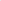 Opłaty za korzystanie z wychowania przedszkolnego oraz za wyżywienie stanowią niepodatkowe należności budżetowe o charakterze publicznoprawnym (art. 52 ust. 15 ustawy         o finansowaniu zadań oświatowych).W przypadku nieterminowego regulowania w/w należności będą naliczane odsetki za zwłokę, jak od zaległości podatkowych.                                                          §8Rodzice/opiekunowie prawni zobowiązani są do zapoznania się z niniejszą procedurą i jej stosowania oraz do przekazania niezbędnych informacji na jej temat innym osobom upoważnionym przez nich do przyprowadzania i odbierania dziecka z oddziału przedszkolnego.Zapoznanie się z niniejszą procedurą rodzice/opiekunowie prawni potwierdzają własnoręcznym podpisem na listach dostępnych w grupach.Informacji związanych z naliczaniem opłat za pobyt lub / i żywienie dziecka w oddziale przedszkolnym udziela rodzicom/opiekunom prawnym intendent lub dyrektor.Administratorem danych osobowych zawartych w elektronicznym systemie ewidencji pobytu dziecka w oddziale przedszkolnym jest Szkoła Podstawowa nr 8 z Oddziałami Integracyjnymi im. Szarych Szeregów w Chrzanowie.§9Niniejszy regulamin obowiązuje w oddziale przedszkolnym Szkoły Podstawowej nr 8             z Oddziałami Integracyjnymi im. Szarych Szeregów w Chrzanowie od dnia 02.09.2019r.